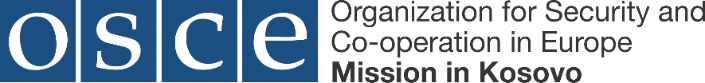 Request for Expression of Interest (EoI)for the provision of services for to conduct a detailed feasibility study is needed by a company, and the findings would serve as a guide and reference for drafting an ExB Project, and potential implementation of the electronic monitoring program for Kosovo Police, but also to ensure that all aspects are considered correctly.Background The OSCE The mission of the Organization for Security and Co-operation in Europe (OSCE) is to promote security and cooperation among 57 participating States through arms control, preventive diplomacy, confidence and security building measures, human rights, democratisation, election monitoring, and economic and environmental security. It uses the instruments of early warning, conflict prevention, crisis management and post-conflict rehabilitation to facilitate political processes, prevent or settle conflicts, and promote civil society and the rule of law. To get an overview about where OSCE operates please see out web site http://www.osce.org/where-we-are.The OSCE Missions in Kosovo (OMiK) seeks to further the OSCE above listed values and mandate related to Kosovo supporting beneficiaries sin the security sector, specifically the Kosovo Police.  The Kosovo Police (KP) through the Office of the General Director have expressed a need to effect implementation of an uninterrupted electronic monitoring system to meet the legal requirements placed upon the KP to electronically monitor persons consenting or adjudicated to wear such devices. The electronic monitoring service must allow the police a 24-hour a day/7-days a week full territorial coverage monitoring to assure the person with such device does not breach the judicial restrictions of movement placed upon them (i.e., victim/human perimeter monitoring and/or geo-perimeter restriction monitoring). Such an electronic monitoring system would also assist the OMiK whole-of-Mission approach to boost victim-centred approaches for safety and security related to the impacts of domestic violence, including some forms of violence against women, as well as proactive activities empowering government entities in serving the victims better, with a centre toward gender-based violence reduction and improved safety and security. In this context, such an endeavour would undoubtedly fall under the mandate of the Mission’s security and safety programme to build the capacities of the police and other law enforcement agencies in preventing and fighting various crime phenomena. However, to initiate the implementation of such an undertaking, Mission needs to acquire external consultancy services to conduct a detailed feasibility study is needed by an expert or company, and the findings would serve as a guide and reference for drafting an ExB Project, and potential implementation of the electronic monitoring program for KP, but also to ensure that all aspects are considered correctly.Request for Expression of Interest This Expression of Interest (EoI) is targeted towards vendors, who can ensure and produce the final consultancy report with substantial capabilities, qualifications and experiences in the provision of high-level quality standards related to assessing and feasibility study for potential implementation of an electronic monitoring program for the KP supported by OMiK. The OSCE/OMiK, reserve the right to modify or even not procure the services as requested herein.Vendors are requested to express interest in the forthcoming tender but this will in no way obligate them to submit a proposal. The EoI is not an invitation for submission of a bid or proposal and is not a pre-selection of vendors.Objectives Produce the final consultancy report and recommendations for further action focusing on, but may not be limited to, the below:Long-term strategic management and continued funding streams. Potential overrun costs and financial evaluation/impacts to the KP budget; Connectivity in both internal and external capabilities of KP, and reliance thereto regarding disparities in effects concerning Radio Frequency (RF) and Global Positioning Systems (GPS), including data storage capacity needs and demands, and capabilities thereto (real time and mandate long-term requirements); As applicable, EU Aquis and/or EU best practices, related impacts and responsibilities toward membership consideration; Ability or otherwise regarding managing a judicial order stream mandating electronic monitoring for domestic violence offenders and other offender categories, and possible unintentional consequences whereby electronic monitoring becomes overwhelming for KP as a judicial standalone measure; Human resources management - staff, volunteers, board members, target population strategic management related to administering signal breaches, as well as reported false breaches; Physical resources - location, building, equipment, infrastructure requirements and data storage infrastructure, and mission critical infrastructure needs and related legal demands; Financial and budgetary assessments - grants, funding agencies, other sources of income post an -principle foreign country investment over a two-year period (e.g. 2022-2024); and Recommendations: What lessons can be drawn from the support that could be of value to Mission’s further capacity building activities in this field? Anticipated Mandatory RequirementsConsultancy company:A lawfully licensed consultancy entity, meeting the relevant licensing and as applicable industrial standard,  with a proven record able to manage projects which include, but are not limited to, providing feasibility studies, consulting, financial, advisory, legal services/consultancy related to security sector fields;Having proven track record and capacity to complete the work with resources within the firm or ability to contract independent contractors; access to support resources as may be needed to support employees and or independent contractor assigned; availability of key personnel and managerial capacity to perform the contracted tasking; At least five (5) years’ provable business experiences conducting external project feasibility studies, evaluations, and assessments in the security sector;Proven work experiences in developing research methodologies, conducting interviews and using other type of research methods;  Professional fluency in English; andDemonstrated ability to conduct and have in-place best practices regarding background checks and verification of employees and/or independent contractors regarding overall professional suitability to the required terms of reference objective(s).b. Consultancy company internal employee or company subcontracted experts:Minimum ten (10) years of relevant professional experience in conducting research regarding assigned employees and/or independent contractors and her/his respective specific tasking.Employees or independent contractors assigned to the feasibility study must have provable and verified by the consultancy company skillset(s) respective of the overall and specific objective, but not limited to, criteria meeting:Academic degrees, technical skills, and related certifications commensurate with the field of expertise. Proven ability to conduct complex research or investigations, provide advice or recommendations that form the basis for taking of a directed and sustainable course of action.Flexibility, adaptability, and the ability to work under pressure and with limited time frames.Demonstrated ability to have employees or independent contractors to work as a member of a team, with people of diverse cultural and religious backgrounds and demonstrated gender sensitivity; andProfessional fluency in English Next Steps and Anticipated Timelines 2021 – End DecemberRequest for Expression of Interest (EoI) Review Expression of Interest (EoI) Potential proposal submission to begin assessment/feasibility studyPotential (time available in calendar year) conclusion and review of assessment/feasibility study.Potential issuance request for technical proposalsEvaluation technical proposal Evaluation financial proposalRequested Responses Please respond by email to procurement.omik@osce.org  returning the filled in and signed EoI Response Form (Annex 1), should you become interested to be invited participate in the upcoming competitive bidding. Kindly confirm the knowledge and experience does your company possess in the area of the above mentioned requirements, bearing in mind the anticipated mandatory requirements, under point 4 above. We are looking forward to hear from the interested companies by Thursday 19 November 2021, 12.00 hours (CET). Annex - Annex 1: Response Form.ANNEX 1 – RESPONSE FORMExpression of Interest (EoI)For the provision of services for to conduct a detailed feasibility study is needed by a company, and the findings would serve as a guide and reference for drafting an ExB Project, and potential implementation of the electronic monitoring program for Kosovo PoliceClosing date/time: 19 November 2021, 12:00, CET Company Name:Contact Person (Please specify name, email and telephone):We /_/ ARE INTERESTED	/_/ ARE NOT INTERESTEDto be invited to the forthcoming tender.If you ARE interested to be invited to the forthcoming tender, please answer the Anticipated Mandatory Requirements, in the table below:If you are NOT interested to be invited to the forthcoming tender, please specify the reason(s):……………………………………………………………………………………………………………………………………………………………………………………………………………………………………………………………………………………………………………………………………………………………………………………………………………………………………………………………………………………………………………………………………………………………………………………………………………………………………………………Signature:Date:Please return this form to procurement.omik@osce.orgby Thursday 19th November 2021 at 12:00 pm (CET)Anticipated Mandatory RequirementsVendor confirmation1.Minimum ten (10) years of relevant professional experience in conducting research regarding assigned employees and/or independent contractors and her/his respective specific tasking.2.Employees or independent contractors assigned to the feasibility study must have provable and verified by the consultancy company skillset(s) respective of the overall and specific objective, but not limited to, criteria meeting:Academic degrees, technical skills, and related certifications commensurate with the field of expertise. Proven ability to conduct complex research or investigations, provide advice or recommendations that form the basis for taking of a directed and sustainable course of action.Flexibility, adaptability, and the ability to work under pressure and with limited time frames.Demonstrated ability to have employees or independent contractors to work as a member of a team, with people of diverse cultural and religious backgrounds and demonstrated gender sensitivity3.Professional fluency in English 